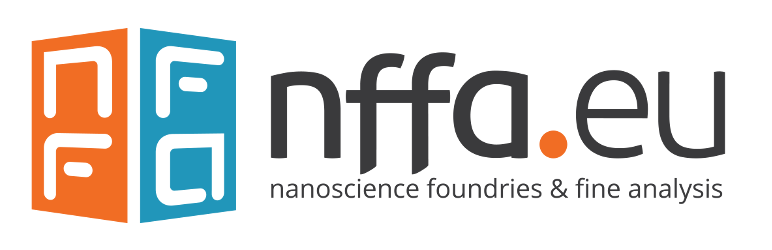 Short term visits - Application formFill and send it back to: p.nffa.ee@uab.catName: _______________________________________________________________________Contact email: _________________________________________________________________Contact Phone number: _________________________________________________________Organization: __________________________________________________________________Country: ______________________________________________________________________Cercle the appropiate:PhD student:	yes			noStarting PhD year: ___________________________________________Name and email of supervisor:__________________________________________________________________________________________Post-doc: 	yes			noName and email of supervisor:__________________________________________________________________________________________Engineer/Technician: 	yes			noName and email of responsible person:__________________________________________________________________________________________Others, please specify: ____________________________________________________Additional documents to be attached Brief scientific Curriculum Vitae including 10 most relevant scientific contributions (4 pages maximum)Short-term visit objective (specific hands-on experience, equipment to be used, context and benefits for the applicant’s career) (1 page maximum) Acceptation letter of the host Laboratory/Centre and name of the responsible (if possible)Supervisor letter giving support to the application (in case of PhD or post-doc applicants) Estimated budget for the short-term visit (according to the eligible expenses)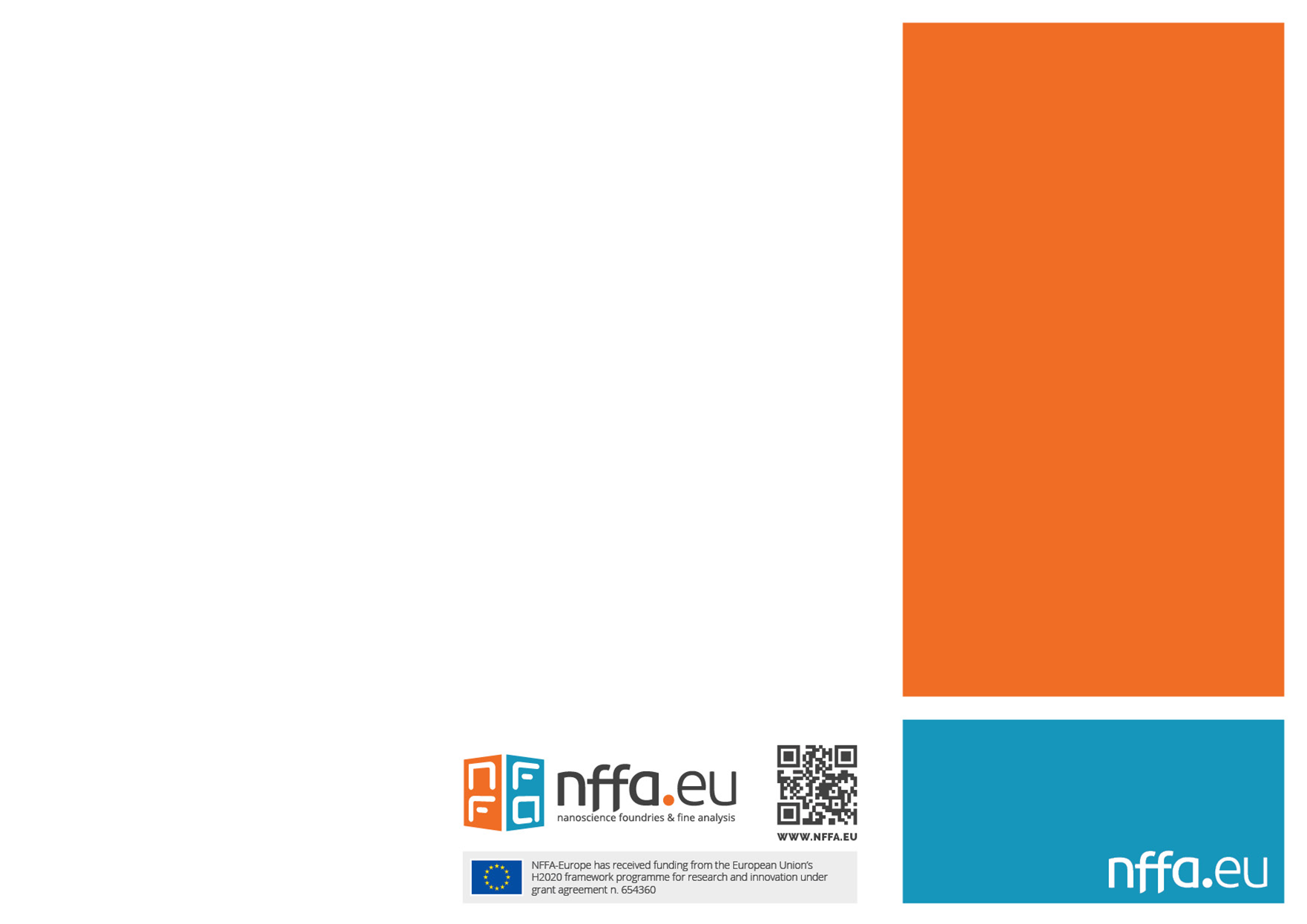 Eligible expensesTravel  Up to 400 € (from working place to hosting lab, plane/train tickets)  Accommodation and maintenance support  70 € per day (maximum of 5 working days)PaymentsThe payment will be done by bank transfer to the beneficiary after the stay. For the validation of the economic support a letter of certification from the hosting laboratory as well as plane/train tickets will be mandatoryObligations for the beneficiaries:Once the stay has been completed, the beneficiary will send a 1 page report, indicating the exact dates, a summary of the work done, highlighting the experience benefits, and with the signature of the responsible person of the stay from the host research centre.If any scientific result is generated during the stay, the beneficiary will acknowledge both, the NFFA-Europe project and the host lab.Acceptance of the abovementioned conditions: Signature, 							Date and place